Financial Management, Accounting & Controlling curricula development for capacity building of public administrationINTERNA I EKSTERNA REVIZIJA U JAVNOM SEKTORU23. I 24. NOVEMBAR 2017.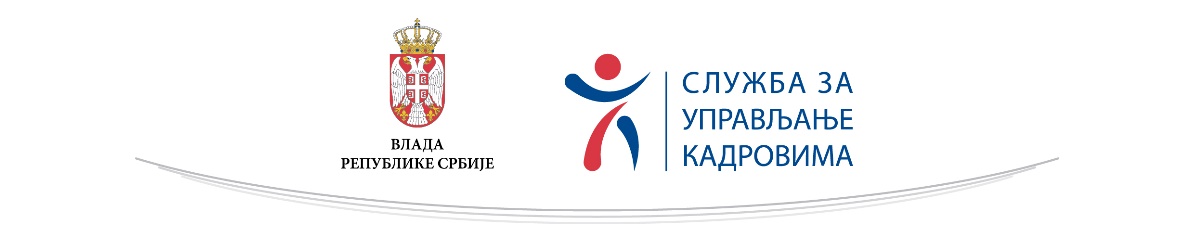 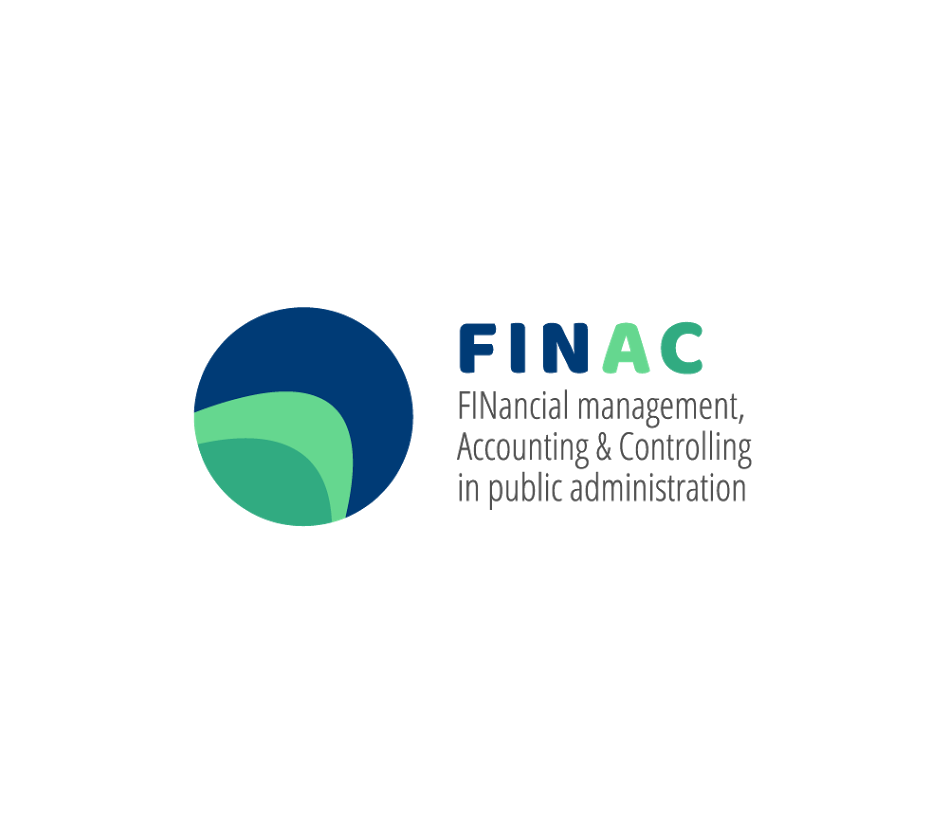 SatnicaTemaMetod obukePredavačiPrvi dan08:30-10:00Ciljevi i zadaci interne revizijepredavanjadr Danica Leko / 
doc. dr Danica Rajin10:00 – 10:30Kafe pauza10:30-12:00Primena osnovnih principa interne revizijevežbedr Danica Leko / 
doc. dr   Danica Rajin12:00-13:00Pauza za ručak13:00-14:30Opšteprihvaćeni standardi interne revizijepredavanjaprof. dr Vladimir Poznanić / 
dr Danica Rajin14:30-14:45Kafe pauza14:45-15:30Diskusijavežbeprof. dr Vladimir Poznanić / dr Danica Rajin / dr Danica LekoDrugi dan08:30-10:00Odnos interne i eksterne revizijepredavanjaprof. dr Vladimir Poznanić  / 
doc. dr Danica Rajin 10:00 -10:30Kafe pauza10:30-12:00Prikupljanje revizorskih dokazapredavanjaprof. dr Vladimir Poznanić  / 
doc. dr Danica Rajin12:00-13:00Pauza za ručak13:00-14:30Završna faza revizijevežbeprof. dr Vladimir Poznanić  / 
Ana Vjetrov14:30-14:45Kafe pauza14:45-15:30Izveštaj eksternog revizoravežbeprof. dr Vladimir Poznanić  / 
Ana Vjetrov